WYCIĄG Z PROJEKTU WYKONAWCZEGOOrganizator zapewnia przygotowanie pomieszczeń zgodnie z opisanymi poniżej parametrami, w tym także oświetlenie oraz przygotowanie chłodni i mrożni. Organizator nie zapewnia wyposażenia w urządzenia, sprzęt i meble.Do celów obliczeniowych poniższego dokumentu przyjęto możliwość wydawania
250 posiłków dziennie.Najemca nie jest zobowiązany do wyposażenia pomieszczeń zgodnie
z poniższymi wytycznymi, natomiast zmiana przeznaczenia pomieszczenia jest możliwa wyłącznie w uzasadnionych przypadkach po uzyskaniu pisemnej zgody CNK. Wszelkie koszty związane ze zmianami przeznaczenia pomieszczeń ponosi Najemca.wyciąg z Projektu Wykonawczego:I. Przestrzeń Bistro Zaprojektowana jako obiekt gastronomiczny w którym przygotowywane dania wykonywane są głównie z półproduktów. Dopuszcza się stosowanie surowców
do produkcji posiłków, ponieważ wydzielono na zapleczu kuchennym przygotowalnię brudną (bez czyszczenia ryb i drobiu) oraz pomieszczenie dezynfekcji jaj. Dystrybucja posiłków – posiłki wydawane w systemie samoobsługowym z ciągu wydawczego. Program produkcjiProjektowana przestrzeń będzie zakładem prowadzącym sprzedaż posiłków
w asortymencie, jak: zupy, dania mięsne, rybne, mączne, napoje ciepłe
i zimne. Ponadto prowadzić będzie sprzedaż towarów uzupełniających potrzebnych
do obsługi konsumenta. Asortyment sprzedaży W projektowanym obiekcie przewidziano następujący stały asortyment
do sprzedaży, w układzie: Dania zimne – sałatki, surówki, itp. Dania ciepłe – zupy, mięsne, półmięsne, mączne, itp. Desery – ciastka (dostawa z zewnątrz). Napoje gorące – kawa, herbata, czekolada. Napoje zimne - soki, wody mineralne i gazowane, itp. Opis procesu technologicznego W bistro wydzielono następujące pomieszczenia: kuchnię, zmywalnię naczyń stołowych, pomieszczenie czyszczenia warzyw i owoców, pomieszczenie sterylizacji jaj, magazyn produktów suchych, magazyn chłodnia z komorą mroźniczą, W.C. i szatnię personelu, pokój kierownika, magazyn odpadków oraz salę konsumentów z wydawalnią. 
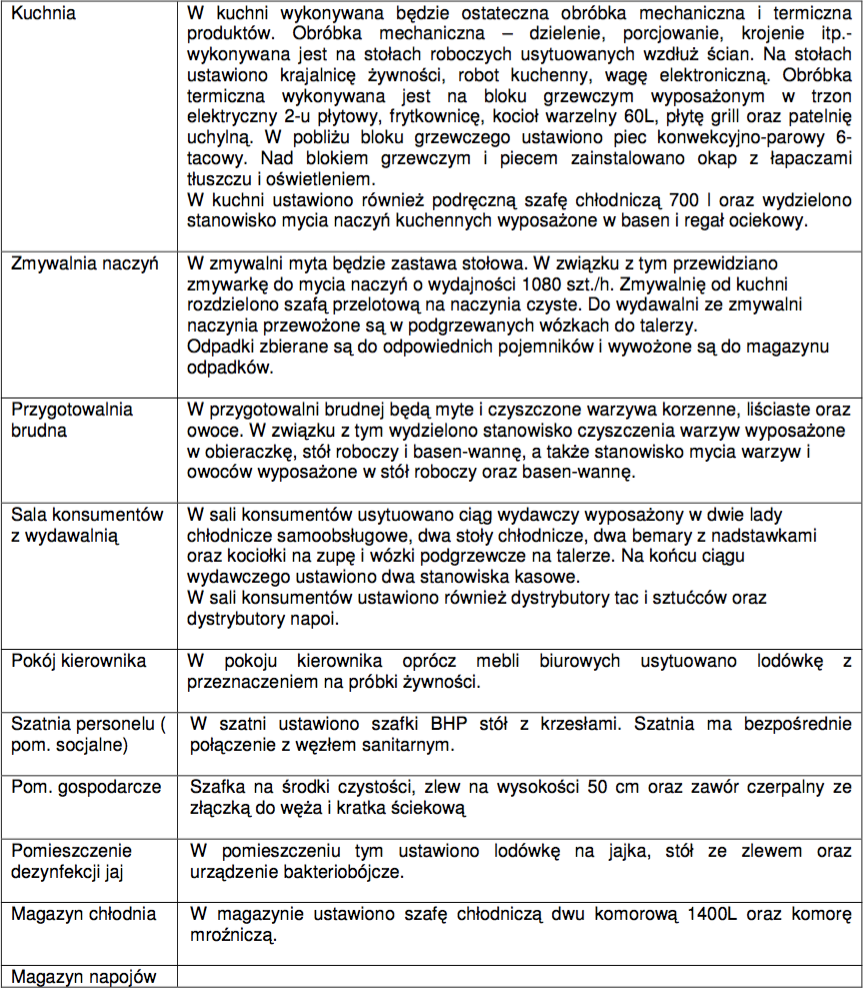 Dostawa produktów odbywa się od strony zaplecza. Gotowe produkty i półprodukty dostarczane są bezpośrednio do kuchni, magazynu chłodni lub wydawalni. Gotowe produkty dostarczane są bezpośrednio do wydawalni, gdzie przechowywane są w odpowiednich urządzeniach chłodniczych. Jaja dostarczane są do pomieszczenia sterylizacji jaj i tam są myte i dezynfekowane. Warzywa dostarczane są do przygotowalni brudnej gdzie są czyszczone i myte, a następnie dostarczone są bezpośrednio do kuchni. Dostawy produktów i półproduktów i surowców odbywają się codziennie.Przygotowane w kuchni potrawy przewożone są do wydawalni, gdzie wstawiane są do odpowiednich urządzeń ciągu wydawczego samoobsługowego.Zwrot brudnych naczyń odbywa się również w systemie samoobsługowym. Naczynia na tacach ustawiane na odpowiednie regały jezdne przy drzwiach do zmywalni.W zmywalni naczynia po usunięciu resztek jedzenia do pojemnika na odpadki są myte i wyparzane w maszynie do mycia naczyń, a następnie wstawiane do szafy przelotowej na naczynia czyste lub do wózków na talerze. Szafa przelotowa łączy zmywalnię z kuchnią. Odpadki w specjalnych pojemnikach wywożone są do pomieszczenia
na odpadki. W barze bistro przewidziano jednozmianowy cykl pracy i założono następujące zatrudnienie (5 osób):II. Wymagania p.poż. i BHP:Pomieszczenia zakładów gastronomicznych zalicza się do III kategorii niebezpieczeństwa ogniowego.Obciążenie ogniowe tych pomieszczeń wynosi do 25 kg/ m2.III. Wymagania dotyczące wykończenia wnętrz: ściany i sufity wszystkich pomieszczeń powinny mieć gładkie powierzchnie;  pomieszczenia produkcyjne - kuchnia, zmywalnia, przygotowalnia brudna, magazyn chłodnia, zespoły sanitarne powinny mieć ściany do 2,0 m dostosowane do zmywania wodą  (np. glazura).  w pomieszczeniach magazynowych ściany i sufity powinny być bielone;  korytarze do wysokości 2,0 m powinny mieć ściany dostosowane do zmywania wodą;  konstrukcja oraz ocieplenie ścian i stropów powinny uniemożliwiać kondensowanie się na  nich pary wodnej;  narożniki ścian i słupów należy zabezpieczyć przed uszkodzeniami mechanicznymi;  należy stosować listwy przypodłogowe zabezpieczające ściany przed uszkodzeniem i  zanieczyszczeniem.  drzwi powinny być gładkie i dostosowane do zmywania wodą. Szerokość drzwi do  pomieszczeń produkcyjnych powinna wynosić min. 0,9 m. Drzwi
do pomieszczeń  magazynowych powinny być od dołu zabezpieczone przed gryzoniami do wys. 0,4 m.  podłoga w sali konsumentów powinna być gładka, nieścieralna, nieśliska i łatwa do utrzymania  w czystości;  podłogi w pomieszczeniach produkcyjnych, magazynowych i sanitarnych powinny być  szczelne, łatwo zmywalne i nie śliskie z materiałów nienasiąkliwych;  posadzki należy wykonać ze spadkiem 1,5 % w kierunku kratek ściekowych. IV. Wytyczne wodno-kanalizacyjne:ciśnienie wody w instalacji wodociągowej w części gastronomicznej, poza hydrantami przeciwpożarowymi, powinno wynosić przed każdym punktem czerpalnym nie mniej niż 0,05 MPa (0,5 kG/cm2) i nie więcej niż 0,6 MPa
(6 kG/cm2);  procesy technologiczne wymagają, aby wyżej wymienione ciśnienie wody było zachowane. Jeżeli minimalne ciśnienie nie może być uzyskane ze względu na występujące stałe lub okresowo niedostateczne ciśnienie wody w zewnętrznej sieci wodociągowej, w projekcie instalacji wodociągowej należy zastosować odpowiednie urządzenia techniczne, zapewniające wymaganą jego wielkość
w instalacji wodociągowej. instalacja ciepłej wody użytkowej powinna zapewniać uzyskanie w punktach czerpalnych wody, temperaturę co najmniej 45oC, lecz nie wyższą niż 55oC. V. Zapotrzebowanie wody: woda do gastronomii używana będzie do celów:technologicznychsanitarnychporządkowych  zapotrzebowanie wody do celów technologicznych wyniesie:założono 250 pełnych posiłków obiadowych - zapotrzebowanie wody na posiłek – 30l, co daje dobowe zużycie wody:250 p.o. x 30l/p.o. = 7,5 m3/dobę, w tym 3 m3 wody ciepłej;zapotrzebowanie wody do celów sanitarnych personelu gastronomii wyniesie: 
6 osób x 90l/osobę = 0,54 m3/dobę  zapotrzebowanie wody do celów porządkowych:300max m2 x 2l / m2 x 2 (dziennie)=1,2m3/dobę całkowite zapotrzebowanie na wodę w stołówce wynosi 9,24 m3/dobę, w tym wody ciepłej 4,0 m3/dobę.UWAGA!instalację wodną do urządzeń technologicznych zakończyć zaworem odcinającym z  końcówką na wąż G3/4” np. piec konwekcyjno-parowy, zmywarka, kocioł warzelny.W stołach ze zlewami i basenach odpływ kanalizacji na wys. max 350 mm.VI. Zrzut ścieków:ścieki stanowią 90 % wody zużytej do celów technologicznych oraz całość wody zużytej do celów sanitarnych i porządkowych;ścieki z kuchni, zmywalni naczyń stołowych odprowadzić przez osadnik tłuszczu;średnica przewodów kanalizacyjnych odprowadzających ścieki z pomieszczeń produkcyjnych  powinna wynosić min. 100 mmwpusty podłogowe powinny posiadać wyjmowane wiaderka osadników.VII. Usuwanie nieczystości stałych i odpadków:W pomieszczeniach gastronomicznych występują śmieci, odpadki pokonsumpcyjne i poprodukcyjne. Śmieci zbierane będą do pojemników na śmieci rozmieszczonych w poszczególnych pomieszczeniach i opróżniane do pojemników zbiorczych usytuowanych w pomieszczeniu na śmieci dla całego budynku. Odpadki poprodukcyjne i pokonsumpcyjne będą magazynowane w wydzielonym na ten cel pomieszczeniu na odpadki.VIII. Wytyczne instalacyjne:moc zainstalowanych urządzeń gastronomicznych wynosi 86,00 kW;współczynnik jednoczesności poboru mocy 0,7.  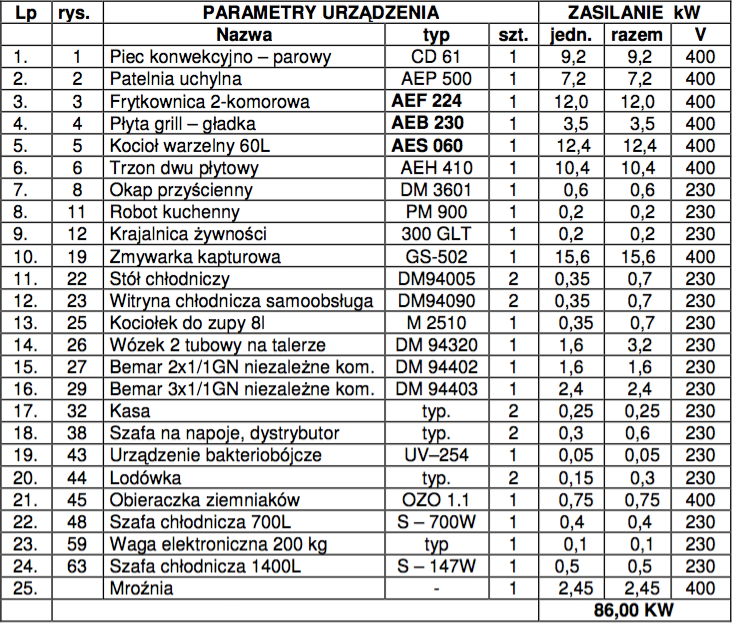 IX. Zasilanie urządzeń technologicznych: przewody elektryczne doprowadzające bezpośrednio energię elektryczną do listwy zaciskowej  urządzeń technologicznych wyprowadzić na długości ca 2,0 m od ściany (piec konwekcyjno-parowy, frytkownica, trzon kuchenny, maszyna do mycia naczyń, okap);w linii zasilającej urządzenie technologiczne, bezpośrednio na listwę zaciskową, zainstalować wyłączniki typu „ŁUK”- maszyna do mycia naczyń, piec konwekcyjno-parowy;wszystkie urządzenia technologiczne i odbiorniki elektryczne winny być zabezpieczone  przeciw porażeniu przez „zerowanie” i „uziemienie”;prowadzenie przewodów instalacji elektrycznej w sali konsumentów, pomieszczeniach  produkcyjnych i magazynowych oraz zmywalni podtynkowo;X. Oświetlenie pomieszczeń i stanowisk: Natężenie oświetlenia sztucznego powinno wynosić:w pomieszczeniach produkcyjnych (oświetlenie ogólne) - 150 Luxnad stanowiskami pracy – 300 Lux (przy użyciu komputera 500 Lux)w pozostałych pomieszczeniach zgodnie z polską normą.Wytyczne wentylacji i ogrzewania pomieszczeń:We wszystkich pomieszczeniach przyjąć wentylację grawitacyjną;Zapewnić wentylację mechaniczną w n/w pomieszczeniach:Prędkość ruchu powietrza w miejscu przebywania ludzi nie może przekraczać 0,3m/s. rodzaj i sposób wentylacji mechanicznej powinien wynikać z obliczeń uwzględniających ilość ciepła i wilgoci wydzielane przez urządzenia technologiczne i ludzi;w sali Sali konsumentów należy przewidzieć dostarczenie 20 m3/osobę powietrza. hałas wywoływany przez urządzenia wentylacyjne nie może przekraczać 50 dB w pomieszczeniach, w których pracują ludzie.  Zainstalować w kuchni nad blokiem urządzeń grzewczych oraz nad piecem konwekcyjno-parowym okap wyposażony w łapacze tłuszczu i oprawy jarzeniowe hermetyczne do oświetlenia miejsca pracy pod okapem;Zyski ciepła od urządzeń:Kuchnia 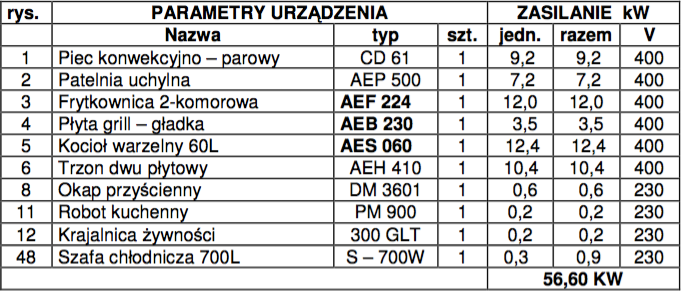 Współczynnik wykorzystania urządzeń – 0,7Przyjmuje się, że 25% zainstalowanej mocy zostaje zamienione w ciepło, czyli zysk ciepła wynosi około:56,60 x 0,7 x 0,25 x 860 = 8.518 kcal/hZysk wilgoci od poborów i podłogi wynosi Wydawalnia 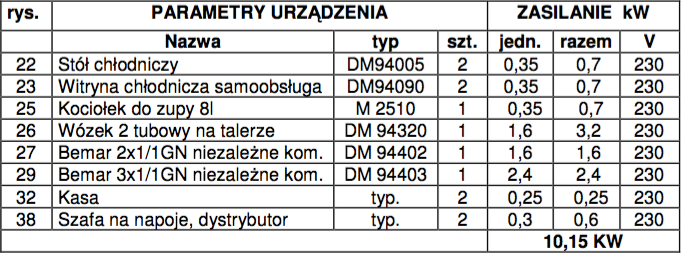 Współczynnik wykorzystania urządzeń – 0,7Przyjmuje się, że 25% zainstalowanej mocy zostaje zamienione w ciepło, czyli zysk ciepła wynosi około: 10,15 x 0,7 x 0,25 x 860 = 1.528 kcal/hZysk wilgoci od poborów i podłogi wynosi: Zmywalnia 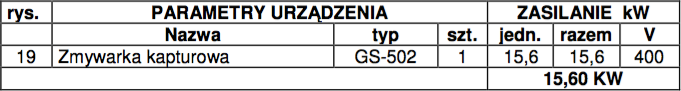 Współczynnik wykorzystania urządzeń – 0,7Przyjmuje się, że 25% zainstalowanej mocy zostaje zamienione w ciepło, czyli zysk ciepła wynosi około: 15,6 x 0,7 x 0,25 x 860 = 2.348 kcal/h Zysk wilgoci od poborów i podłogi wynosi:Przygotowalnia brudna 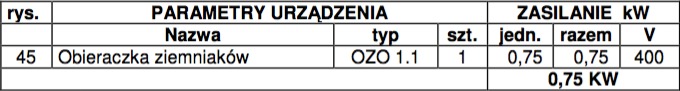 Współczynnik wykorzystania urządzeń – 0,7Przyjmuje się, że 25% zainstalowanej mocy zostaje zamienione w ciepło, czyli zysk ciepła wynosi około:0,75 x 0,7 x 0,25 x 860 = 113 kcal/hZysk wilgoci od poborów i podłogi wynosi: Magazyn chłodnia 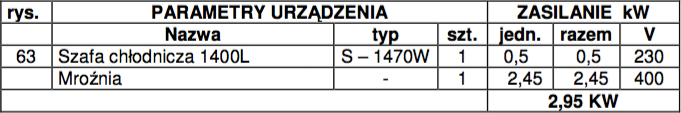 Współczynnik wykorzystania urządzeń – 0,7Przyjmuje się, że 25% zainstalowanej mocy zostaje zamienione w ciepło, czyli zysk ciepła wynosi około: 2,95 x 0,7 x 0,25 x 860 = 443 kcal/hZysk wilgoci od podłogi wynosi: XII.Ogrzewanie pomieszczeń technologicznych: wszystkie przewidziane do ogrzewania pomieszczenia ogrzewane są za pomocą centralnego ogrzewania;  należy zapewnić następujące temperatury w pomieszczeniach ogrzewanych:
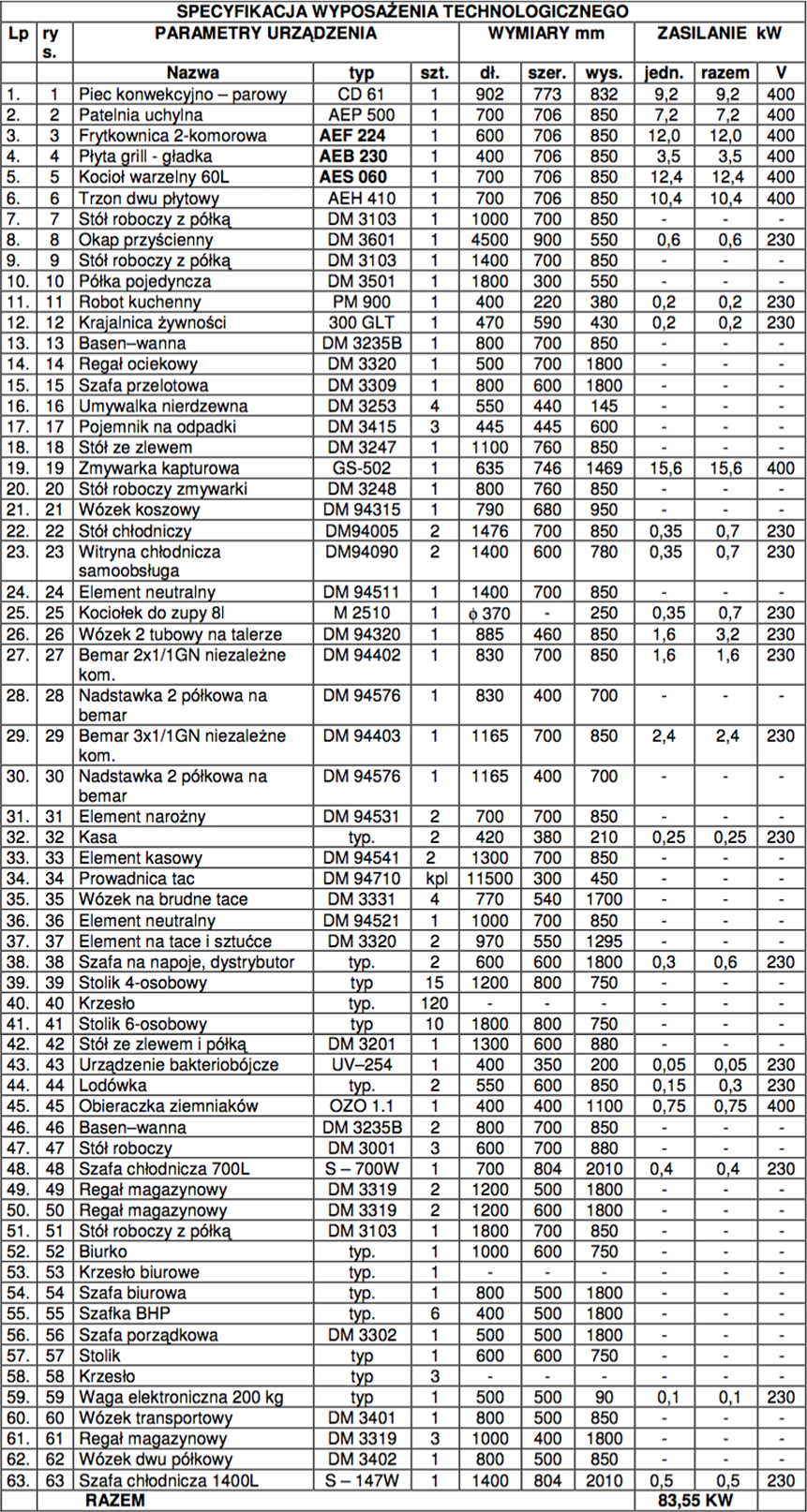 kierownik-kucharz- 1 osobakucharz- 2 osobypracownik pomocniczy- 2 osobysala konsumentów………………………6 - 10 wymian powietrza / h.kuchnia…………………………………...15 - 20 wymian powietrza / h.zmywalnia naczyń………………………7 -10 wymian powietrza / h.mycie warzyw…………………………...7 -10 wymian powietrza / h.magazyny………………………………..4 - 7 wymian powietrza / h.WC………………………………………..50 m3/h powietrza na oczko i natrysk
+ 25 m3/h na umywalkę i pisuar.1 x basen1 x 0,8 x 0,7 x 1,58 kg/ m2/h = 0,881 x umywalka1 x 0,5 x 0,3 x 1,58 kg/ m2/h = 0,24podłoga28 m2 x 0,12 kg/ m2/h = 3,36razem = 4,48 kg/hrazem = 4,48 kg/h1 x umywalka1 x 0,5 x 0,3 x 1,58 kg/ m2/h = 0,24podłoga15 m2 x 0,12 kg/ m2/h = 1,80razem = 2,04 kg/hrazem = 2,04 kg/h1 x zlew 1-komorowy1 x 0,6 x 0,7 x 1,58 kg/ m2/h = 0,661 x umywalka1 x 0,5 x 0,3 x 1,58 kg/ m2/h = 0,24podłoga10 m2 x 0,12 kg/ m2/h = 1,20razem = 2,1 kg/hrazem = 2,1 kg/h1 x basen1 x 0,8 x 0,7 x 1,58 kg/ m2/h = 0,881 x umywalka1 x 0,5 x 0,3 x 1,58 kg/ m2/h = 0,24podłoga11,5 m2 x 0,12 kg/ m2/h = 1,38razem = 2,50 kg/hrazem = 2,50 kg/hpodłoga5,0 m2 x 0,12 kg/ m2/h = 0,61razem = 0,61 kg/hrazem = 0,61 kg/hkuchnia, zmywalnia naczyń stołowych- 20oCpokój personelu, W.C. szatnia - 20oCmagazyn produktów suchych- 12oCsala konsumentów- 20oCprzygotowalnia brudna- 20oC